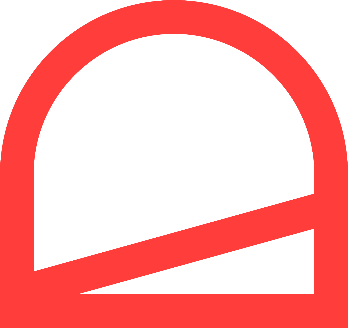 HERROEPINGSFORMULIER (Dit formulier moet worden ingevuld voor het geval u zich uit het contract wilt terugtrekken) Naar:KAVE HOME, S.L.U. Tallers 14, Pol. Ind. Bosc d’en Cuca 17410 – Sils (Girona) Telefoon: +34 900 89 79 80 customer@kavehome.com Ik bevestig hierbij dat ik de verkoopovereenkomst van het volgende artikel of de volgende artikelen, met het referentienummer, herroep: Referentienummer: Referentienummer: Behorend bij de bestelling __________ gekocht op de __/__/____ Naam van de koper: Adres van de koper: Indien het afleveradres anders is dan het adres van de koper dient u deze velden in te vullen: Naam van de ontvanger: Adres van de ontvanger: Handtekening van de consument Datum: 